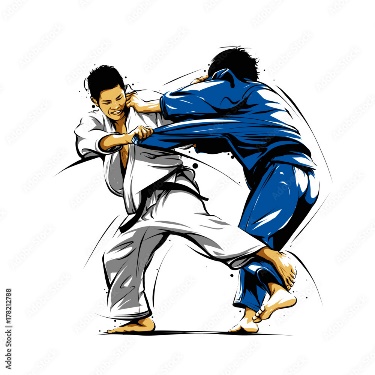 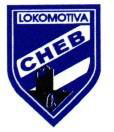 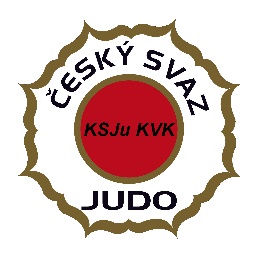 TJ LOKOMOTIVA CHEB, z. s.                                                 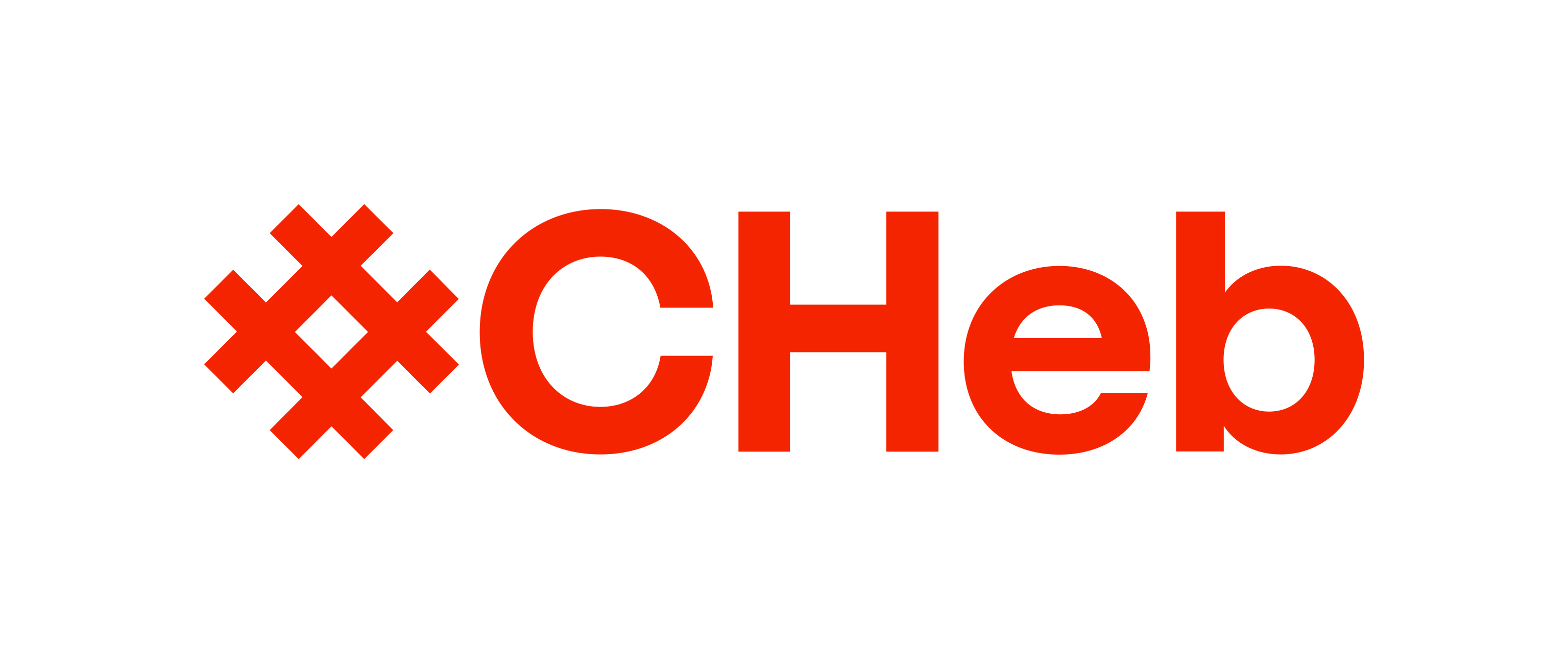                    Abteilung JudoGroßer Pokal von Stadt Cheb im JudoDatum :                                        08.06.2024Organisator :                                TJ Lokomotiva Cheb,z.s. , Abteilung JudoOrt :                                               Sportovní  hala Lokomotiva Cheb   (Sporthalle Lokomotiva  Cheb)                                                       Straße :  U Stadionu 1295/1                                                        PLZ :       350 02          Cheb (Eger)Wettbewerbsdirektor :                 Martin Mikliš  (tel. +420604947801)Hauptkampfrichter :                    Ing. Lukáš Kupka  (tel.: +420 777 868 549)  Startberechtigt:                          U10 ml./wb.     ( 2015 - 2016 )                                                      U12  ml./ wb.      ( 2013  - 2014  )                                                      U14  ml./ wb.      ( 2011 – 2012  )                                                      U16  ml./ wb.      ( 2009 – 2010  ) Gewichtsklassen :                       gem. Wettkampfordnung Czech Judo FederationWiegen :                                        08.06.2024                                                       8:00 – 9:00Beginn :                                         10:00Matten :                                         3Startgeld :                                      250,- CZK pro Teilnehmer Auszeichnungen :                      Einzelwertung:          1.- 3. Platz Medaillen und Diplom Mit der Meldung zu o. g. Veranstaltung erklären die Teilnehmer/innen bzw. gesetzlichen Vertreter/innen ihr Einverständnis zur Datenerhebung, -verar-beitung und -speicherung, soweit erforderlich, und deren zweckbezogener Veröffentlichung; während der Veranstaltung werden Foto-, Film- und Tonauf-nahmen erstellt. Jeder Teilnehmer startet auf eigene Gefahr !Ausschreibung wurde genehmigt am : 01.02.2024                      Für Abteilung Judo T.J.Lokomotiva Cheb z.s.M.Mikliš(tel. : 0420 604 947 801 )Anmeldug bitte per e-mail : miklism@seznam.cz